Contact details STOP Leg Clots coordinatorSimon Svedman, M.D., PhD-stud.Tel:  +46 76 593 05 50Email: simon.svedman@ki.seSTOP Leg Clots coordinatorLuigi Belcastro, research nurse Tel: +46 73 699 48 45Email: luigi.belcastro@sll.seSTOP Leg Clots Primary InvestigatorPaul Ackermann, Senior Lecturer, Orthopedic SurgeonEmail: paul.ackermann@sll.seSupported bySwedish Orthopedic Traumatology Society (SOTS).The study is financed by the Swedish Research Council nr: 2017-00202
Web:  https://ki.se/mmk/stop-leg-clotsRegistrationThe study is registered at clinicaltrials.gov - NCT03259204https://clinicaltrials.gov/ct2/show/study/NCT03259204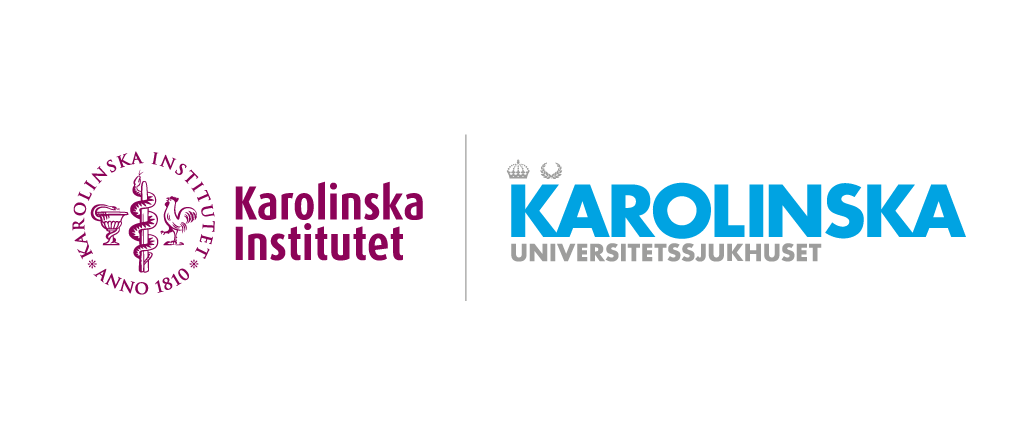 STOP Leg Clots (SLC)Swedish Multicenter Trial of OutpatientPrevention of Leg Clots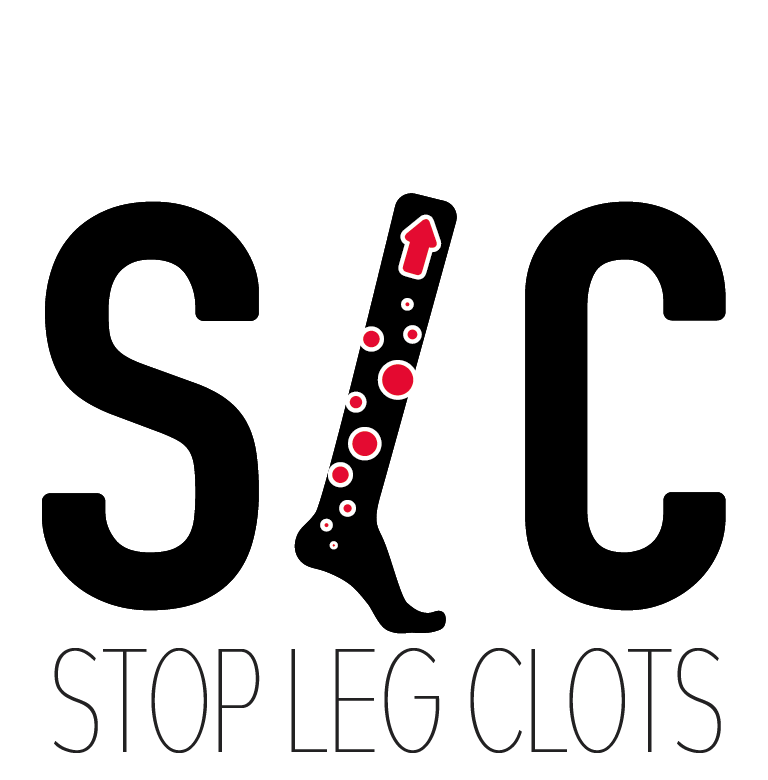 A multicenter study with the aim to assess if addition of mechanical blood clot prevention can reduce the risk leg blood clots and promote healing during leg immobilization Version 4 – 2020-03-25https://ki.se/mmk/stop-leg-clots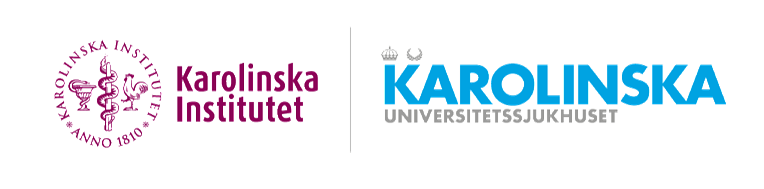 IntroductionLower limb immobilization is associated with high risk of complications, i.e. deep venous thrombosis (DVT) as part of venous thromboembolism and failed healing. Pharmacoprophylaxis of DVT has in leg-immobilized patients, however, low effectiveness. Thus, intermittent pneumatic compression (IPC) is an established mechanical DVT-prophylaxis in hospitalized patients. The DVT preventive effect of IPC in leg-immobilized outpatients is, however, not established.Research questionCan addition of mechanical blood clot prophylaxis, with IPC, in leg-immobilized outpatients reduce the risk of DVT and simultaneously promote healing?Inclusion criteriaMale and female patients between the age of 18 - 75 years with an acute injury, Achilles tendon rupture or ankle fracture, which will need leg-immobilization, at least 5 weeks, and that can be treated with an orthosis. Both operatively and non-operatively treated patients can be included. The patient can be included within 10 days from injury.Pharmacological thrombosis prophylaxis Will be treated according to local routines. Pharmacoprophylaxis is not generally recommended, but can be prescribed after risk assessment, eg. earlier VTE, etc. If pharmacoprophylaxis is given then it should be documented with doses and length of treatment.Exclusion criteria1. Inability to give informed consent. 2. Inability to follow instructions. 3. Planned follow-up outside the study. 4. Renal failure. 5. Heart failure with pitting oedema. 6. Malignancy. 7. Known haemophilia or thrombophilia 8. Known ongoing thromboembolic event. 9. PregnancyRandomisation/ reporting Online via https://redcap.ki.se/Participating clinics will receive login details. See contact details on the backside of the flyer.Treatment time Patients randomized to IPC should use the treatment continuously (day/night) when sitting or lying. The minimum recommended treatment time is 10 hours daily. The treatment shall continue until the lower limb immobilization is removed, i.e. around 6-8 weeks. Follow-up2 weeks: Outpatient visit to check for complications and compliance. 6-8 weeks (completion of leg-immobilization): Duplex ultrasound, check for complications and compliance.6 months: Online fill in validated questionnaires.12 months: Online fill in validated questionnaires. Number of patients 1400 patients. 1000 ankle fractures and 400 Achilles tendon ruptures. Analyses will be based on ”intention to treat”.Primary outcomeThe presence of a symptomatic / asymptomatic DVT within the time of immobilization. Upon completion of immobilization at approximately 6-8v a screening compression duplex ultrasound is performed. 